Dzień dobry wszystkim starszakom!  Jak się macie w dzisiejszym dniu? Mam nadzieję, że wszystko w porządku i jesteście zdrowi i wypoczęci. Pozdrawiam Was serdecznie. Na początek dzisiejszych zajęć spróbujemy powtórzyć tekst wiersza, pokazując przy tym części ciała, o których jest w nim  mowa:Policzymy co się da:
mam dwie ręce, łokcie dwa,
dwa kolana, nogi dwie - 
wszystko pięknie zgadza się,
dwoje uszu, oczy dwa,
no i buzię też się ma.
A ponieważ buzia je, chciałbym buzie też mieć dwieMyślę, że dostrzegliście w nim zawarty humor Teraz przypomnijcie  Wasze prawa. Dokończcie zdania:Mam prawo do …( wymieńcie poznane prawa dziecka) Dzisiaj dokończcie jeszcze jedno zdanie: Mam obowiązek…..Czy wiecie , co to znaczy obowiązek?                              Czy wy macie jakieś obowiązki.        Spróbujcie odpowiedzieć z pomocą starszego.  W porządku . Już najwyższy czas zabrać się do pracy! Dzisiaj bardzo prosta sprawa, a właściwie to zabawa! Pobawimy się w liczenie.Widzę wasze rozbawienie! Raz, dwa, trzy teraz policz ty!Na początek wykonajcie zadanie, utrwalające poznane cyfry.   Zamaluj na czerwono odpowiednią ilość kwadracików.                                                   Połącz drzewo z odpowiednim jabłkiem.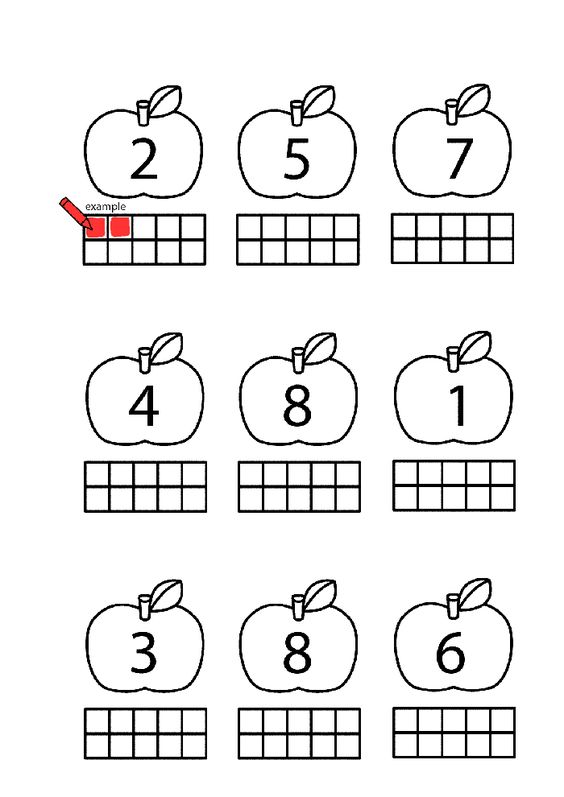 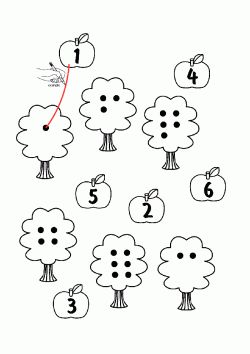 Teraz wpisz kolejne cyfry.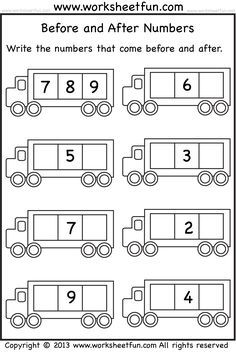 Spisaliście się doskonale! Teraz wykonajcie zadanie w KARTACH PRACY na str. 38 i 39.                                                                                                        Dzisiaj liczba dwucyfrowa!   10 !Z jakich cyfr ona się składa?Znacie od dzisiaj już wszystkie cyfry!   BRAWO!Zadanie dla sześciolatków Proszę wykonać zadanie w dodatkowych kartach „ Piszę, liczę, czytam „ Zadanie dodatkowe- do wyboru!                                                                                                                                                         Pokoloruj według kodu .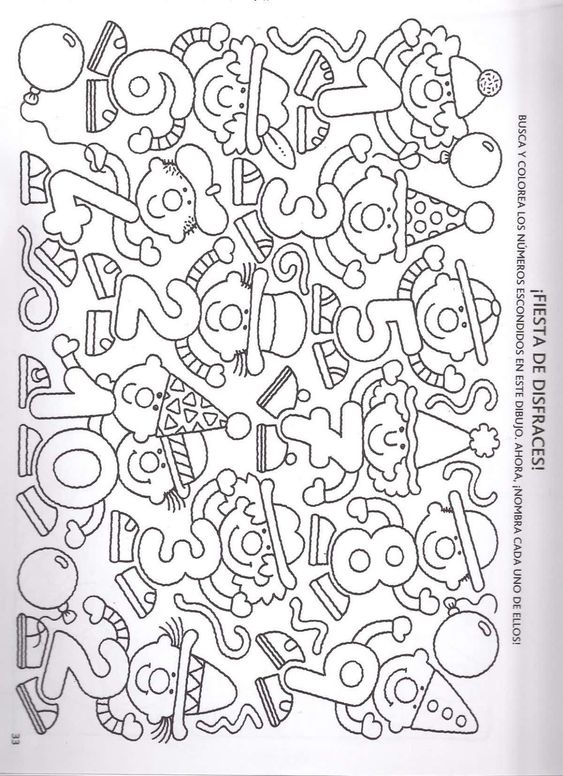 Pokoloruj odnalezione cyfry!                                                               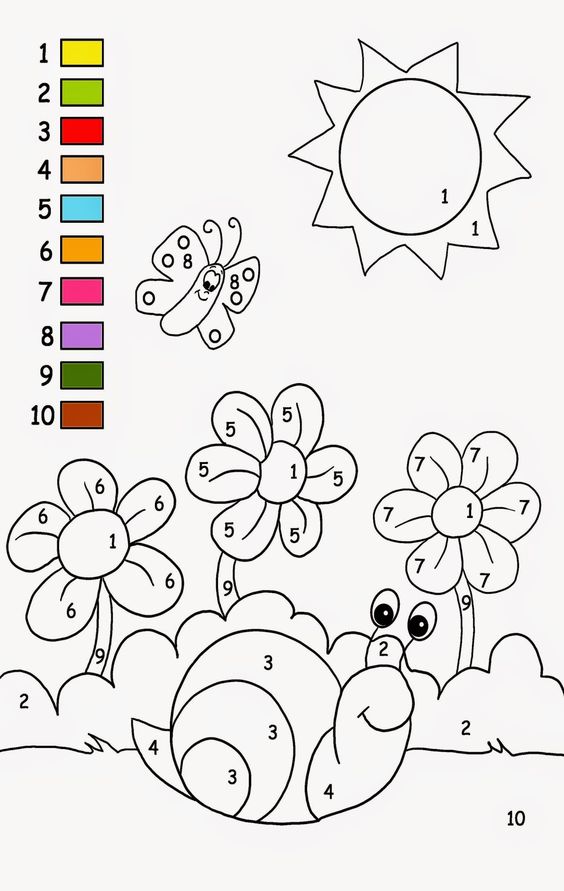 